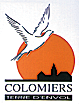 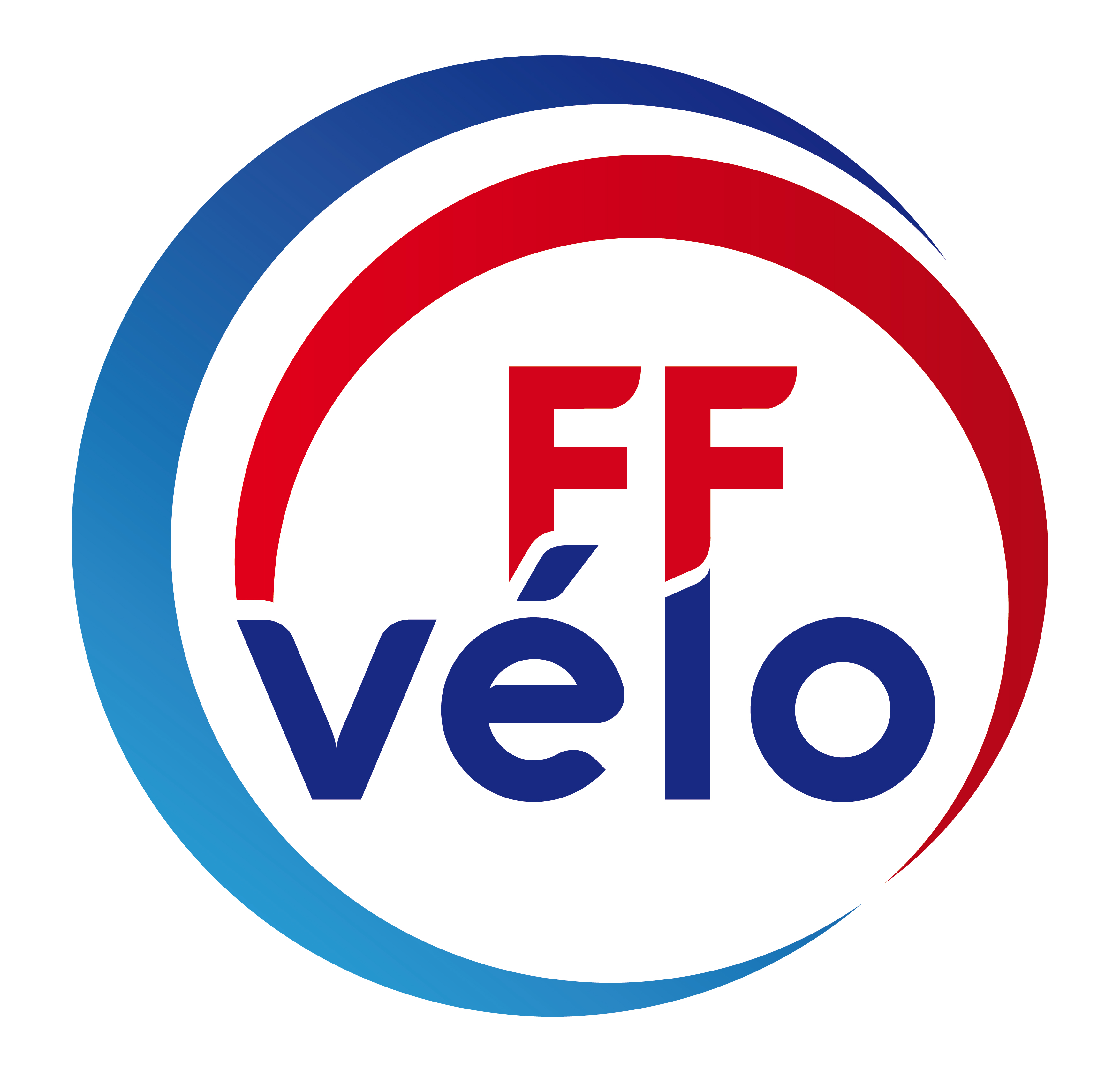 UNION SPORTIVE DE COLOMIERS – CYCLOTOURISME1, rue Abel Boyer 31770 COLOMIERS - CoReg Occitanie - Club N° 802COMPTE RENDU de la réunion du Club du Ma 12 oct 2021Présents : Gérard & Rozy Salvy, Patrick Gosse, Corinne Lasnel, Annie & Daniel Carensac, Sandra Dadat,  JLuc Galdéano, Gérard Pianca, JClaude Ausseil, Pierre Azémar, JLouis Masurier, Jacques Bouthier, Pascale Ferrer, Julio Barrutia, Monique & Jacques Mondin. Excusé : JF Mignet, Philippe Deveaux & Nicole Ricard, Marielle Bye, Philippe & Agnès Luquet, Marie Claude Charles, Guy Dadat, Franck Roussel, Christine Luneau, Philippe Buzut.Infos Omnisports /Mairie :  Le bicytroc du samedi 18 sept. a été annulé (cause météo) et serait reporté le samedi 27 novembre, mais en intérieur cette fois.Nous y tiendrons un stand et les bonnes volontés seront les bienvenues. Infos à venir prochainement. Infos Codep (Comité départemental) : RAS    Infos CoReg (Comité Régional) : Toutes à Toulouse les 11 & 12 sept. fut une grande réussite et nous avons eu de nombreux retours positifs. Le Club y a été fortement impliqué ; tous les bénévoles en sont chaleureusement remerciés.   Sorties passées :Les Sorties Club, courtes et longues ont connu un franc succès, avec une notoire augmentation des participants (entre 10 et + de 20 cyclos chaque dimanche), bien sûr due à la croissance importante de nos adhérents ; ex :Dimanche 10 octobre, Rando du Chevreuil à Beauzelle, nous étions 8 à la Sortie Club et 7 à la grande.Sorties à venir :Di 17 oct : Sortie Club : 08h30 de l’Espace Nautique (Sortie Longue à 08h00). Concentration de Clôture du Codep à Lapeyrouse Fossat.Di 24 oct : Sortie Club : 09h00 de l’Espace Nautique.Di 31 oct : Sortie Club : 09h00 de l’Espace Nautique.Di 07 nov : Sortie Club : 09h00 de l’Espace NautiqueDi 14 nov : Sortie Club : 09h00 de l’Espace NautiqueDi 21 nov : Rando du Gaillac Primeur, départ Labastide de Lévis (près d’Albi).                 Infos à venir. Infos diverses : À partir du 24 octobre les Sorties Club seront à 09h00 ; toutefois les sorties longues seront, tant que la météo est clémente à 08h00.Il a été évoqué de faire tout ou partie de rando Gravel ; affaire à suivre et à discuter.Nous avons envisagé, aussi de prendre un abonnement à OpenRunner et de commander de nouveaux maillots. Ces décisions seront prises lors de l’Assemblée Générale en décembre (date à déterminer).Le Bureauhttp://www.us-colomiers-cyclotourisme.fr/